SISTEMA PARA EL DESARROLLO INTEGRAL DE LA FAMILIA DEL MUNICIPIO DE CONCEPCION DE BUENOS AIRES, JALISCOADINISTRACIÓN 2018-2021	PRESIDENTA DEL SISTEMA PARA EL DESARROLLO INTEGRAL DE LA FAMILIA DEL MUNICIPIO DE CONCEPCION DE BUENOS AIRES, JALISCO.|    														 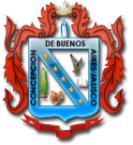 